Meeting Agenda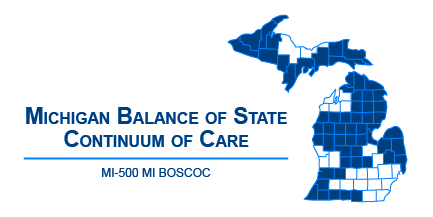 Michigan Balance of State Continuum of Care Governance Council MeetingSeptember 13, 201810:00 am - 12:00 p.m.Webinar: https://attendee.gotowebinar.com/register/12928096750612275310:00-10:05Welcome and Introduction	10:05-10:10Review/Approve Agenda (action item)10:10-10:15 Review/Approve August 9 Meeting Minutes (action item)10:15-10:50(35 minutepresentation and Q & A)FY17 HUD CoC Round Debrief and FY18 HUD CoC SWOT Analysis – Christina Soulard, Coordinator Committee UpdatesCommittee Updates10:50-10:55Coordinated Entry – Ashley Halladay-Schmandt10:55-11:05Finance – Denise CorneliusReview/Approve FY17 Planning Grant Budget (action item)Review/Approve proposed FY18 Planning Grant Budget (action item)11:05-11:15HMIS and Performance and Outcomes – Alice Stone11:15-11:25Membership and Ad-Hoc: Nominations – Christa JeromeSolicit nominations for Vice Chair and Treasurer (Election at October 17 meeting)11:3-11:35Monitoring – Denise Cornelius11:35-11:45Project Evaluation – Lori Pieri Review/Approve FY18 HUD CoC Project Ranking – Budget (action item)11:45-11:55Vulnerable Populations – Bill Jessup11:55-12:00Public Comment/AnnouncementsAdjournAdjournNext MI BOSCOC Governance Council MeetingIn-Person: Wednesday, October 179am to 11:30amAnn Arbor Hotel Marriott Ypsilanti at Eagle Crest1275 S Huron St, Ypsilanti, MINext MI BOSCOC Governance Council MeetingIn-Person: Wednesday, October 179am to 11:30amAnn Arbor Hotel Marriott Ypsilanti at Eagle Crest1275 S Huron St, Ypsilanti, MI